Setup notificationsClick Notification as shown here.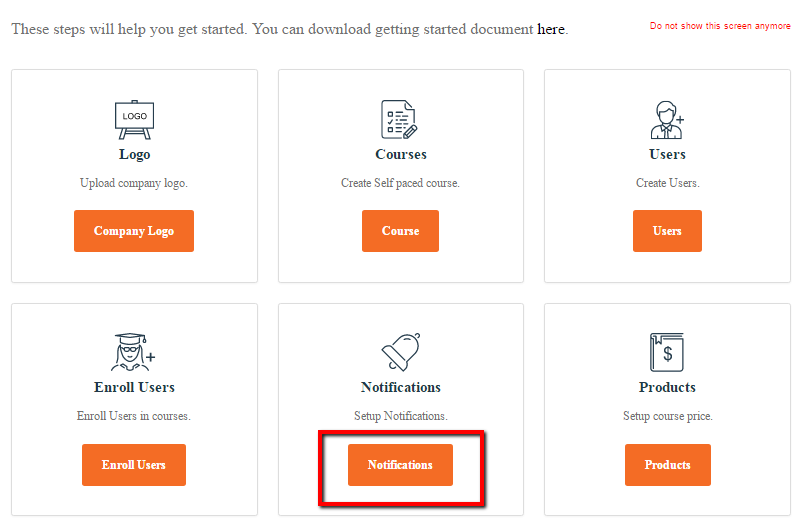 Aziksa provides you the notification for the following events.Course has been deletedCourse has expiredILT Session ChangedILT Session DeletedILT Session TodayUser EnrollmentUser Un-enrollmentUser DeletedCertification IssuedCertification ExpiredClick New Notification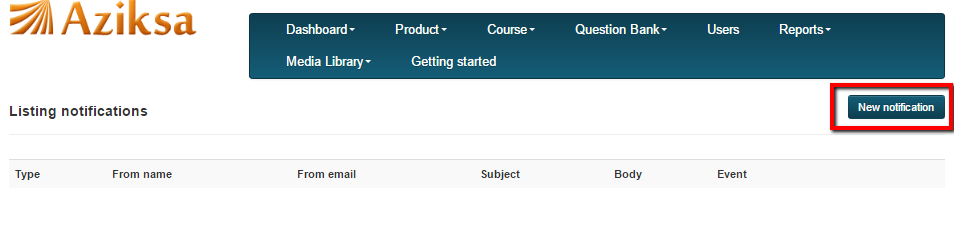 Select the notification type from drop down box, type-in the information and click submit button.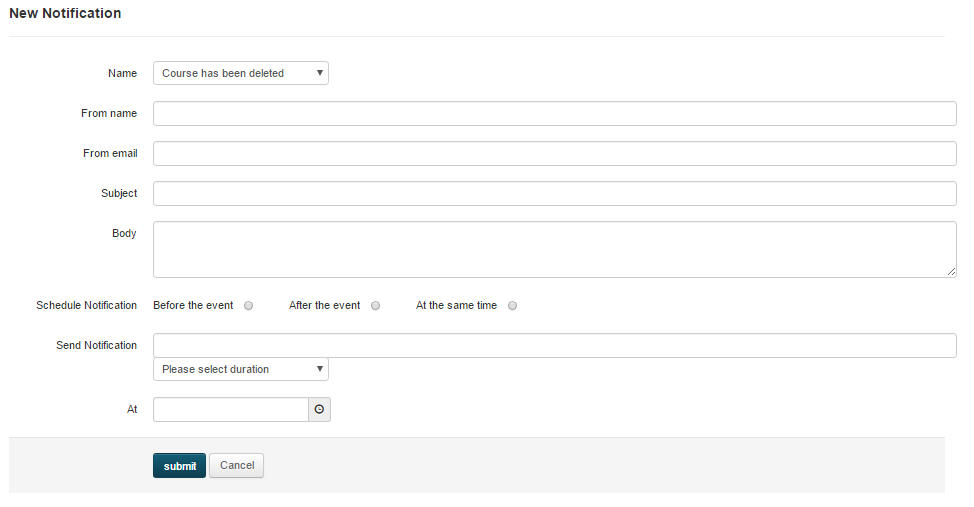 Sample listing of Notifications.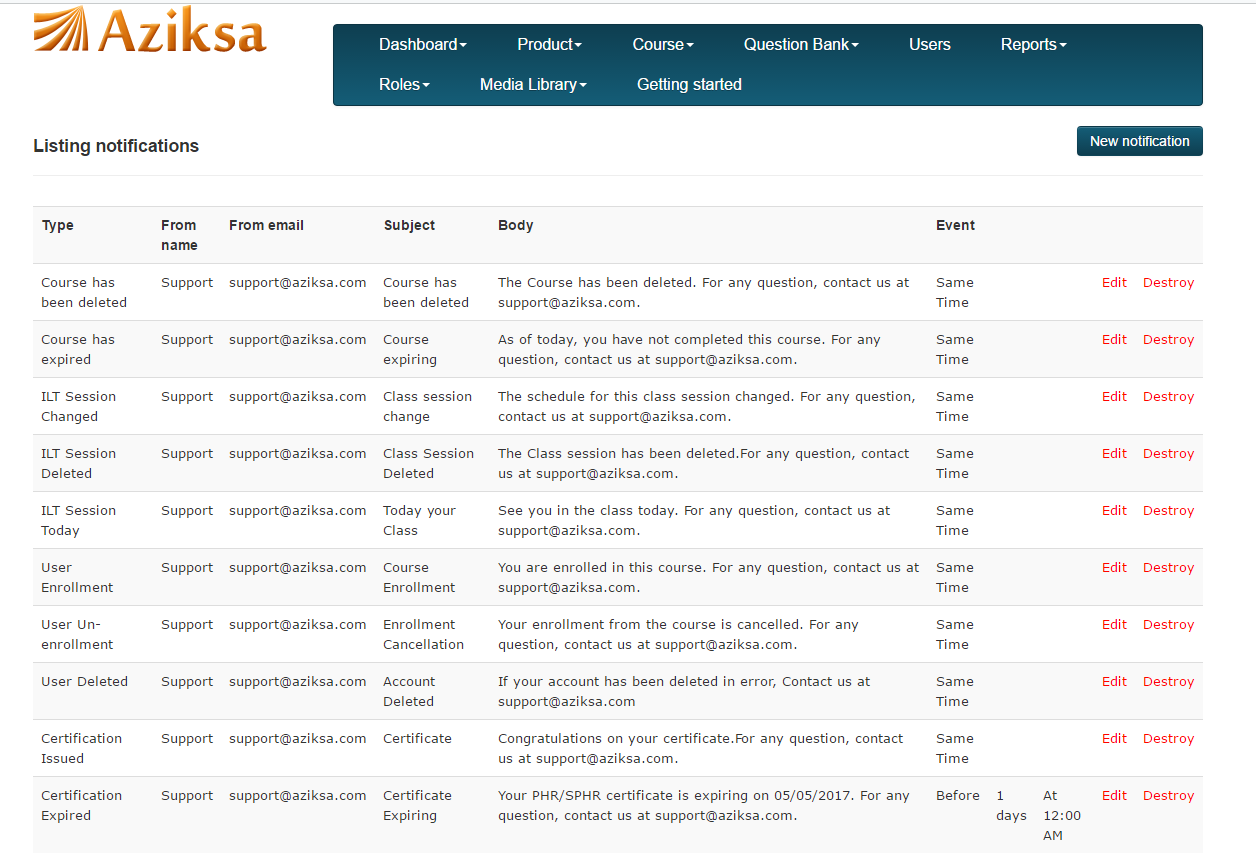 